ГАННІВСЬКИЙ ЛІЦЕЙПЕТРІВСЬКОЇ СЕЛИЩНОЇ РАДИ ОЛЕКСАНДРІЙСЬКОГО РАЙОНУКІРОВОГРАДСЬКОЇ ОБЛАСТІНАКАЗ13.10.2023                                                                                                                          № 7-агс. ГаннівкаПро початок опалювального сезону 2023/2024 рокуВідповідно до розпорядження Петрівського селищного голови Олександрійського району Кіровоградської області « Про початок опалювального періоду 2023/2024 року» № 91-р від 09 жовтня 2023 рокуНАКАЗУЮ:Завідувачу господарством Ганнівського ліцею ХУДИК О.О., завідувачу господарством Володимирівської філії Ганнівського ліцею ЦЕНДРА Я.Є., завідувачу господарством Іскрівської філії Ганнівського ліцею ФРЕСИНЯК М.М.:розпочати опалювальний період 2023/2024 року з 16 жовтня, якщо середньодобова температура повітря впродовж трьох діб буде нижчою +8°С;забезпечити безперебійне проходження опалювального періоду;дотримання температурного режиму згідно зі встановленими санітарними нормами;здійснювати постійний контроль за використанням енергоресурсів.2. Контроль за виконанням даного наказу покласти на заступника директора з навчально-виховної роботи Ганнівського ліцею ОСАДЧЕНКО Н.М., завідувача Володимирівської філії Ганнівського ліцею МІЩЕНКО М. І., на виконуючого обов’язки завідувача Іскрівської філії Ганнівського ліцею БАРАНЬКО Т.В. Директор школи                                                                                          О.КАНІВЕЦЬЗ наказом ознайомлені:                                                                         Наталія ОСАДЧЕНКООксана ХУДИКТетяна БАРАНЬКОМарина МІЩЕНКОЯким ЦЕНДРАМар′яна ФРЕСИНЯК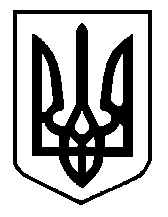 